                                                          ПОСТАНОВЛЕНИЕ                                    Главы муниципального образования«Натырбовское сельское поселение»«11 » апреля   2016г.                                              № 25.                                              с.Натырбово О внесении  изменений и дополнений в Постановление главы муниципального образования «Натырбовское сельское поселение» № 5 от 02.03.2011г. «Об утверждении Кодекса этики и служебного поведения муниципальных служащих органов МО «Натырбовское сельское поселение»».             В соответствии с Федеральными законами от 25.12.2008г. № 273-ФЗ «О противодействии коррупции», от 02.03.2007 № 25-ФЗ «О муниципальной службе в Российской Федерации», Законом Республики Адыгея 08.04.2008 № 166 «О муниципальной службе в Республике Адыгея»П О С Т А Н О В Л Я Ю :Внести в Постановление главы муниципального образования «Натырбовское сельское поселение» № 5 от 02.03.2011г.  «Об утверждении Кодекса этики и служебного поведения  муниципальных  служащих органов МО «Натырбовское сельское поселение»»  следующие изменения:Часть 2 дополнить пунктом 15.1. следующего содержания:« 15.1. Муниципальный служащий обязан предоставлять сведения о своих расходах, а также о расходах своих супруги (супруга) и несовершеннолетних детей в порядке и по форме, которые установлены для представления сведений о доходах, расходах, об имуществе и обязательствах имущественного характера государственными гражданскими служащими Республики Адыгея». Настоящее Постановление  обнародовать на информационном стенде в   администрации  поселения  и разместить  на  официальном сайте администрации в сети  Интернет  по адресу:  //adm-natyrbovo.ru//Постановление вступает в силу со дня его обнародования.Глава муниципального образования«Натырбовское сельское поселение»                                    Н.В.КасицынаУРЫСЫЕ ФЕДЕРАЦИЕАДЫГЭ РЕСПУБЛИКМУНИЦИПАЛЬНЭ  ГЪЭПСЫКIЭ ЗИIЭ «НАТЫРБЫЕ  КЪОДЖЭ ПСЭУПI»385434 с. Натырбово,ул. Советская № 52тел./факс 9-76-69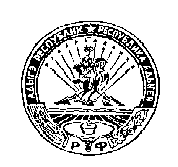 РОССИЙСКАЯ ФЕДЕРАЦИЯРЕСПУБЛИКА АДЫГЕЯМУНИЦИПАЛЬНОЕ ОБРАЗОВАНИЕ«НАТЫРБОВСКОЕ СЕЛЬСКОЕ ПОСЕЛЕНИЕ»385434 с. Натырбово, ул. Советская № 52тел./факс 9-76-69